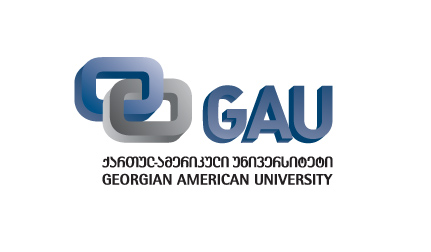 დანართი 1საერთაშორისო ურთიერთობების და დიპლომატიის საბაკალავრო პროგრამასასწავლო გეგმასწავლის შედეგების რუქა#საგნის კოდიპროგრამის კომპონენტებიდაშვების წინაპირობასავარაუდო სემესტრიECTS კრედიტისაათისაათისაათი#საგნის კოდიპროგრამის კომპონენტებიდაშვების წინაპირობასავარაუდო სემესტრიECTS კრედიტისაკონტაქტოდამოუკიდებელისულსასწავლო კომპონენტისასწავლო კომპონენტისასწავლო კომპონენტისასწავლო კომპონენტისასწავლო კომპონენტისავალდებულო სასწავლო კურსები 185 კრედიტისავალდებულო სასწავლო კურსები 185 კრედიტისავალდებულო სასწავლო კურსები 185 კრედიტისავალდებულო სასწავლო კურსები 185 კრედიტისავალდებულო სასწავლო კურსები 185 კრედიტი1LEC  033ინგლისური ენა (B1+-I)B1I551741252IRD 001საერთაშორისო ურთიერთობების თეორიაარ გააჩნიაI434661003LEC 020აკადემიური წერა და რიტორიკაარ გააჩნიაI33441754LEC  008საოფისე კომპიუტერული პროგრამები და ინტერნეტიარ გააჩნიაI33441755LEC 021XX   საუკუნის მსოფლიო ისტორია      არ გააჩნიაI434661006IRD 002შესავალი პოლიტიკურ მეცნიერებაშიარ გააჩნიაI551741257LEC  034ინგლისური  ენა (B1+-II)LEC  033II551741258STL 004კონსტიტუციონალიზმის შესავალიარ გააჩნიაII551741259IRD 003კლასიკური პოლიტიკური თეორიებიIRD 002II5517412510IRD 004მსოფლიო პოლიტიკური ისტორია და დიპლომატია 1LEC 021II5517412511IRD 006პოლიტიკური სოციოლოგიაIRD 002II4346610012IRD 010პოლიტიკური იდეოლოგიებიIRD 002II334417513LEC  035ინგლისური ენა (B2-I)LEC  034III5517412514INL 001საერთაშორისო საჯარო სამართალი არ გააჩნიაIII4346610015STL 031საქართველოს კონსტიტუციური (სახელმწიფო მოწყობის)  სამართალიSTL 004III5517412516IRD 005მსოფლიო პოლიტიკური ისტორია და დიპლომატია 2IRD 004III4346610017IRD 050ძირითადი ლიტერატურა საერთაშორისო ურთიერთობებშიIRD 001III4346610018IRD 008თანამედროვე პოლიტიკური თეორიები IRD 002III4517412519LEC  036ინგლისური ენა (B2-II)LEC  035IV5517412520IRD 052პოსტსაბჭოთა ქვეყნების პოლიტიკაIRD 014IV334417521LEC 023კულტურის თეორიებიარ გააჩნიაIV5517412522IRD 049საქართველოში არსებული კონფლიქტების ანალიზიარ გააჩნიაIV334417523IRD 011დემოკრატიზაციის თეორიებიIRD 002IV5517412524IRD 012საერთაშორისო ორგანიზაციების პრაქტიკა საქართველოსთან მიმართებაშიINL 001IV5517412525LEC  037ინგლისური ენა (სასერთიფიკატო)LEC  036V5517412526IRD 009კვლევის მეთოდები სოციალურ მეცნიერებებშიIRD 006V5517412527IRD 013ერები და ნაციონალიზმიIRD 002IRD 003IRD 010V4346610028INL 007დიპლომატიური და საკონსულო სამართალიINL 001V4517412529IRD 015შედარებითი პოლიტიკაIRD 002IRD 008V5517412530IRD 053მიმდინარე პოლიტიკური მოვლენების ანალიზიIRD 002V334417531LEC 038ინგლისური ენა (სასერთიფიკატო)LEC  037VI5517412532IRD 058ევროკავშირის ინსტიტუციური მოწყობაINL 001VI5517412533IRD 014ტრანსფორმაციული პროცესები აღმოსავლეთ ევროპის ქვეყნებშიIRD 002VI5517412534STL 018სახელმწიფოსა და ეკლესიის ურთიერთობაSTL 031VI334417535INL 004ადამიანის უფლებათა დაცვის საერთაშორისო მექანიზმებიINL 001VI3517412536IRD 051თანამედროვე სოციალური თეორიებიIRD 003VI4346610037IRD 018დიპლომატიური ეტიკეტიარ გააჩნიაVII5517412538IRD 021ეროვნული უსაფრთხოების პოლიტიკაარ გააჩნიაVII5517412539IRD 020გლობალიზაციის საფრთხეებიარ გააჩნიაVII5517412540IRD 057ევროკავშირის საგარეო პოლიტიკის ძირითადი მამართულებებიარ გააჩნიაVIII5517412541IRD 059ევროკავშირის ფინანსური და ეკონომიკური პოლიტიკის საფუძვლებიIRD 002VIII5517412542IRD 061რუსეთი და კავკასიაარ გააჩნიაVIII55174125არჩევითი კომპონენტები - სავალდებულოა 55 კრედიტის დაგროვებაარჩევითი კომპონენტები - სავალდებულოა 55 კრედიტის დაგროვებაარჩევითი კომპონენტები - სავალდებულოა 55 კრედიტის დაგროვებაარჩევითი კომპონენტები - სავალდებულოა 55 კრედიტის დაგროვებაარჩევითი კომპონენტები - სავალდებულოა 55 კრედიტის დაგროვებაარჩევითი საგნები ზოგადი უნარების განსავითარებლად (18 კრედიტი) - სავალდებულოა 9 კრედიტის დაგროვებაარჩევითი საგნები ზოგადი უნარების განსავითარებლად (18 კრედიტი) - სავალდებულოა 9 კრედიტის დაგროვებაარჩევითი საგნები ზოგადი უნარების განსავითარებლად (18 კრედიტი) - სავალდებულოა 9 კრედიტის დაგროვებაარჩევითი საგნები ზოგადი უნარების განსავითარებლად (18 კრედიტი) - სავალდებულოა 9 კრედიტის დაგროვებაარჩევითი საგნები ზოგადი უნარების განსავითარებლად (18 კრედიტი) - სავალდებულოა 9 კრედიტის დაგროვება1LEC 009ფილოსოფიის შესვალიარ გააჩნიაI-II33441752LEC 010ლოგიკაარ გააჩნიაI-II33441753LEC 013სოციოლოგიაარ გააჩნიაI-II33441754LEC 015ფსიქოლოგიაარ გააჩნიაI-II33441755LEC 011სამოქალაქო განათლებაარ გააჩნიაI-II33441756LEC 022საქართველოს ისტორიაარ გააჩნიაI-II3344175არჩევითი მეორე უცხო ენა  (64 კრედიტი) ერთი ენის მიხედვით სავალდებულოა 16 კრედიტის დაგროვებაარჩევითი მეორე უცხო ენა  (64 კრედიტი) ერთი ენის მიხედვით სავალდებულოა 16 კრედიტის დაგროვებაარჩევითი მეორე უცხო ენა  (64 კრედიტი) ერთი ენის მიხედვით სავალდებულოა 16 კრედიტის დაგროვებაარჩევითი მეორე უცხო ენა  (64 კრედიტი) ერთი ენის მიხედვით სავალდებულოა 16 კრედიტის დაგროვებაარჩევითი მეორე უცხო ენა  (64 კრედიტი) ერთი ენის მიხედვით სავალდებულოა 16 კრედიტის დაგროვება1LEC 028რუსული ენა  (A1-I)არ გააჩნიაIII434661002LEC 029რუსული ენა (A1-II)LEC 028IV434661003LEC 039რუსული ენა (A2-I)LEC 029V434661004LEC 040რუსული ენა (A2-II)LEC 039VI434661005LEC 041ფრანგული ენა (A1-I)არ გააჩნიაIII434661006LEC 042ფრანგული ენა (A1-II)LEC 041IV434661007LEC 043ფრანგული ენა (A2-I)LEC 042V434661008LEC 044ფრანგული ენა (A2-II)LEC 043VI434661009LEC 045გერმანული ენა (A1-I)არ გააჩნიაIII4346610010LEC 046გერმანული ენა (A1-II)LEC 045IV4346610011LEC 047გერმანული ენა (A2-I)LEC 046V4346610012LEC 048გერმანული ენა (A2-II)LEC 047VI43466100სპეციალობის არჩევითი სასწავლო კურსები (80 კრედიტი)სპეციალობის არჩევითი სასწავლო კურსები (80 კრედიტი)სპეციალობის არჩევითი სასწავლო კურსები (80 კრედიტი)სპეციალობის არჩევითი სასწავლო კურსები (80 კრედიტი)სპეციალობის არჩევითი სასწავლო კურსები (80 კრედიტი)1IRD 055ტერორიზმის კონცეფციაIRD 001IRD 010VII- VIII33441752IRD 026ხელისუფლების დემოკრატიული ორგანიზაციაSTL 031VII- VIII33466753IRD 027საერთაშორისო კონფლიქტებიარ გააჩნიაVII- VIII551741254IRD 028აშშ-ს პოლიტიკის საფუძვლებიIRD 002VII- VIII33441755IRD 029საფრანგეთის პოლიტიკური სისტემაIRD 002VII- VIII33441756IRD 030ცენტრალური და აღმოსავლეთ ევროპის პოლიტიკური სისტემებიIRD 002VII- VIII651991507IRD 031რელიგია და საზოგადოებაIRD 002IRD 006VII- VIII33441758IRD 032შედარებითი საარჩევნო სისტემებიSTL 031VII- VIII33441759INL 023საერთაშორისო ხელშეკრულება საერთაშორისო და შიდასახელმწიფო კანონმდებლობაში INL 001VII- VIII334417510INL 009საერთაშორისო ჰუმანიტარული სამართლის საფუძვლებიINL 001VII- VIII334417511IRD 017მედეა და პოლიტიკა  IRD 002VII- VIII334417512IRD 034რელიგიური ფუნდამენტალიზმიIRD 010VII- VIII334417513IRD 035საქართველო როგორც მცირე სახელმწიფოარ გააჩნიაVII- VIII334417514IRD 037XX  საუკუნის პირველი ნახევრის ევროპის ტოტალური რეჟიმები: ფაშიზმი, ნაციზმი და კომუნიზმიIRD 002IRD 010VII- VIII334417515IRD 039გერმანიის პოლიტიკური სისტემაIRD 006VII- VIII334417516IRD 054ეთნიკური უმცირესობების პოლიტიკაარ გააჩნიაVII- VIII334417517IRD 040დიდი ბრიტანეთის პოლიტიკური სისტემაIRD 002VII- VIII334417518IRD 041იაპონიის პოლიტიკური სისტემაIRD 002VII- VIII334417519IRD 062სოციალურ მეცნიერებათა თეატრი: მეცნიერების და ხელოვნების სინთეზიარ გააჩნიაVII- VIII334417520IRD 063რუსეთ-თურქეთის საგარეო პოლიტიკის ძირითადი მიმართულებებიLEC 021IRD 004VII- VIII334417521IRD 064ევროკავშირისა და ევრაზიული კავშირის შედარებითი ანალიზიIRD 001IRD 002VII- VIII334417522IRD 056დასავლეთ ევროპის ქვეყნების პოლიტიკური სისტემაIRD 002VII- VIII334417523IRD 048რუსეთის პოლიტიკური სისტემაIRD 002VII- VIII334417524IRD 060ჩინეთის პოლიტიკური სისტემაLEC 021VII- VIII334417525IRD 065ესპანეთის პოლიტიკური სისტემაIRD 002VII- VIII3344175პრაქტიკული კომპონენტი (6 კრედიტი)პრაქტიკული კომპონენტი (6 კრედიტი)პრაქტიკული კომპონენტი (6 კრედიტი)პრაქტიკული კომპონენტი (6 კრედიტი)პრაქტიკული კომპონენტი (6 კრედიტი)1LEC 024პრაქტიკასაბაზისოVII- VIII615135150კვლევითი კომპონენტი (6 კრედიტი)კვლევითი კომპონენტი (6 კრედიტი)კვლევითი კომპონენტი (6 კრედიტი)კვლევითი კომპონენტი (6 კრედიტი)კვლევითი კომპონენტი (6 კრედიტი)1LEC 025საბაკალავრო  ნაშრომისაბაზისოVII- VIII615110125თავისუფალი კომპონენტი 12 კრედიტითავისუფალი კომპონენტი 12 კრედიტითავისუფალი კომპონენტი 12 კრედიტითავისუფალი კომპონენტი 12 კრედიტითავისუფალი კომპონენტი 12 კრედიტი-თავისუფალი კრედიტი-I- VIII12---#პროგრამის კომპონენტებიცოდნა და გაცნობიერებაცოდნის პრაქტიკაში გამოყენების უნარიდასკვნის უნარიკომუნიკაციის უნარისწავლის უნარიღირებულებებისასწავლო კომპონენტისავალდებულო სასწავლო კურსები1ინგლისური ენა (B1+-I)2საერთაშორისო ურთიერთობების თეორია3აკადემიური წერა და რიტორიკა4საოფისე კომპიუტერული პროგრამები და ინტერნეტი5XX   საუკუნის მსოფლიო ისტორია      6შესავალი პოლიტიკურ მეცნიერებაში7ინგლისური  ენა (B1+-II)8კონსტიტუციონალიზმის შესავალი9კლასიკური პოლიტიკური თეორიები10მსოფლიო პოლიტიკური ისტორია და დიპლომატია 111პოლიტიკური სოციოლოგია12პოლიტიკური იდეოლოგიები13ინგლისური ენა (B2-I)14საერთაშორისო საჯარო სამართალი 15საქართველოს კონსტიტუციური (სახელმწიფო მოწყობის)  სამართალი16მსოფლიო პოლიტიკური ისტორია და დიპლომატია 217ძირითადი ლიტერატურა საერთაშორისო ურთიერთობებში18თანამედროვე პოლიტიკური თეორიები 19ინგლისური ენა (B2-II)20პოსტსაბჭოთა ქვეყნების პოლიტიკა21კულტურის თეორიები22საქართველოში არსებული კონფლიქტების ანალიზი23დემოკრატიზაციის თეორიები24საერთაშორისო ორგანიზაციების პრაქტიკა საქართველოსთან მიმართებაში25ინგლისური ენა (სასერთიფიკატო)26კვლევის მეთოდები სოციალურ მეცნიერებებში27ერები და ნაციონალიზმი28დიპლომატიური და საკონსულო სამართალი29შედარებითი პოლიტიკა30მიმდინარე პოლიტიკური მოვლენების ანალიზი31ინგლისური ენა (სასერთიფიკატო)32ევროკავშირის ინსტიტუციური მოწყობა33ტრანსფორმაციული პროცესები აღმოსავლეთ ევროპის ქვეყნებში34სახელმწიფოსა და ეკლესიის ურთიერთობა35ადამიანის უფლებათა დაცვის საერთაშორისო მექანიზმები36თანამედროვე სოციალური თეორიები37დიპლომატიური ეტიკეტი38ეროვნული უსაფრთხოების პოლიტიკა39გლობალიზაციის საფრთხეები40ევროკავშირის საგარეო პოლიტიკის ძირითადი მამართულებები41ევროკავშირის ფინანსური და ეკონომიკური პოლიტიკის საფუძვლები42რუსეთი და კავკასიაარჩევითი კომპონენტებიარჩევითი საგნები ზოგადი უნარების განსავითარებლად1ფილოსოფიის შესვალი2ლოგიკა3სოციოლოგია4ფსიქოლოგია5სამოქალაქო განათლება6საქართველოს ისტორიაარჩევითი მეორე უცხო ენა  1რუსული ენა  (A1-I)2რუსული ენა (A1-II)3რუსული ენა (A2-I)4რუსული ენა (A2-II)5ფრანგული ენა (A1-I)6ფრანგული ენა (A1-II)7ფრანგული ენა (A2-I)8ფრანგული ენა (A2-II)9გერმანული ენა (A1-I)10გერმანული ენა (A1-II)11გერმანული ენა (A2-I)12გერმანული ენა (A2-II)13თურქული ენა (A1-I)14თურქული ენა (A1-II)15თურქული ენა (A2-I)16თურქული ენა (A2-II)სპეციალობის არჩევითი სასწავლო კურსები1ტერორიზმის კონცეფცია2ნაციონალიზმი და სახელმწიფო3ხელისუფლების დემოკრატიული ორგანიზაცია4საერთაშორისო კონფლიქტები5აშშ-ს პოლიტიკის საფუძვლები6საფრანგეთის პოლიტიკური სისტემა7ცენტრალური და აღმოსავლეთ ევროპის პოლიტიკური სისტემები8რელიგია და საზოგადოება9შედარებითი საარჩევნო სისტემები10საერთაშორისო ხელშეკრულება საერთაშორისო და შიდასახელმწიფო კანონმდებლობაში 11საერთაშორისო ჰუმანიტარული სამართლის საფუძვლები12მედეა და პოლიტიკა  13რელიგიური ფუნდამენტალიზმი14საქართველო როგორც მცირე სახელმწიფო15XX  საუკუნის პირველი ნახევრის ევროპის ტოტალური რეჟიმები: ფაშიზმი, ნაციზმი და კომუნიზმი16გერმანიის პოლიტიკური სისტემა17ეთნიკური უმცირესობების პოლიტიკა18დიდი ბრიტანეთის პოლიტიკური სისტემა19იაპონიის პოლიტიკური სისტემა20სოციალურ მეცნიერებათა თეატრი: მეცნიერების და ხელოვნების სინთეზი21რუსეთ-თურქეთის საგარეო პოლიტიკის ძირითადი მიმართულებები22ევროკავშირისა და ევრაზიული კავშირის შედარებითი ანალიზი23დასავლეთ ევროპის ქვეყნების პოლიტიკური სისტემა24რუსეთის პოლიტიკური სისტემა25ჩინეთის პოლიტიკური სისტემა26ესპანეთის პოლიტიკური სისტემაპრაქტიკული კომპონენტი1პრაქტიკაკვლევითი კომპონენტი1საბაკალავრო  ნაშრომი